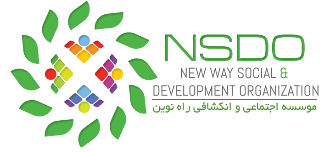 Photo                NSDO- JOB APPLICATION FORMJob applied for: ___________________________If yes, please specify………………………………………………………………………………………Have you previously been interviewed by NSDO for any position? If yes,I certify that the facts set forth in this application are true and complete to the best of my knowledge. I understand that if I am employed, false statements on this application shall be considered sufficient cause for dismissal. This organization is hereby authorized to make any investigations of my prior educational and employment history.I understand that employment at this company is “at will,” which means that either I or this company can terminate the employment relationship at any time, with or without prior notice, and for any reason not prohibited by statute. All employment is continued on that basis. I understand that no supervisor, manager, or executive of this organization, other than the president, has any authority to alter the foregoing.Print Name: _________________       Signature: ________________        Date: _______________Full Name: Father’s Name:Nationality: Date of Birth:Marital Status:Married   Single   Widowed   Separated Gender:      Male                  Female  National ID#: Contact Info;Email:Phone:AddressVillageDistrictProvincePlace of BirthPresent AddressPermanent AddressNative language:Languages:                         UnderstandingUnderstandingUnderstandingSpeakingSpeakingSpeakingReadingReadingReadingWritingWritingWritingLanguages:                         FairGoodExcellentFairGoodExcellentFairGoodExcellentFairGoodExcellentDariPashtoEnglishOtherEducation: For more details kindly attach your CVEducation: For more details kindly attach your CVEducation: For more details kindly attach your CVEducation: For more details kindly attach your CVEducation: For more details kindly attach your CVEducation: For more details kindly attach your CVEducation: For more details kindly attach your CVGrad/Degree/ CertificateSchool/College/UniversityLocationDurationDurationCompletedCompletedGrad/Degree/ CertificateSchool/College/UniversityLocationFromToYesNoComputer knowledge: Which software are you able to use?Computer knowledge: Which software are you able to use?Computer knowledge: Which software are you able to use?Computer knowledge: Which software are you able to use?Computer knowledge: Which software are you able to use?Computer knowledge: Which software are you able to use?Computer knowledge: Which software are you able to use?Software programsSoftware programsExpertExpertCan OperateCan OperateCan OperateTrainings obtainedTrainings obtainedTrainings obtainedTrainings obtainedTrainings obtainedTrainings obtainedTrainings obtainedSubjectFacility providerLocationDurationDurationCertificateCertificateSubjectFacility providerLocationFromToYesNoDriving:    Yes          No  License:      Pakistani           Afghani Employment RecordEmployment RecordEmployment RecordEmployment RecordEmployment RecordEmployment RecordDurationDurationEmployerPosition/TitleLocationSalaryFromTo↓↓↓↓Write down your relative(s) information employed by ABCD Write down your relative(s) information employed by ABCD Write down your relative(s) information employed by ABCD Write down your relative(s) information employed by ABCD Write down your relative(s) information employed by ABCD S/NName Phone NumberRelationshipDesignation123List three persons (not your relatives) as professional and character referenceList three persons (not your relatives) as professional and character referenceList three persons (not your relatives) as professional and character referenceList three persons (not your relatives) as professional and character referenceS/NNameTelephone #Occupation123Do you suffer from any physical or mental illness that requires treatment or which will impact on your ability to work?YesNoDateBy whomPosition